Bajka  pt. "Komu potrzebne jest Boże Narodzenie?"Ciemnej nocy, gdy z chmury sypał gęsty śnieg, na gałęziach choinki siedziały zmarznięte wróble. Tymczasem z nieba na ziemię wędrował Aniołek...
W jednej ręce niósł złoty dzwoneczek, a w drugiej małą latarenkę.
– Hop, hop – przeskakiwał Aniołek ze śniegowego płatka na płatek i podzwaniał dzwonkiem, aż doszedł do ziemi i usiadł na płocie. A koło płotu przechadzał się szarobury Kocur.  Co tu robisz? I czemu tak głośno dzwonisz? – spytał.
– Nie wiesz? Przypominam wszystkim, że niedługo Boże Narodzenie
– odpowiedział Aniołek. I zawołał anielskim głosikiem:
– Święta, nadchodzą święta!
– A po co komu te święta? – mruknął Kot. – Komu są potrzebne?
– Jak to? – zadziwił się Aniołek. – Wszyscy o nich pamiętają, bo wszystkim są potrzebne! – i znów zadzwonił złotym dzwonkiem.
– Wszystkim? To znaczy komu? – dopytywał się Kocur.
Aniołek, słuchając Kota, śmiał się tak, że aż spadł z płotu. Otrzepując skrzydła, mówił:
– Święta potrzebne są choinkom, żeby mogły przystroić się w kolorowe ozdoby,  potrzebne są też gwiazdom, żeby mogły urosnąć na czubkach choinek.
– Mrau... i jeszcze komu?
– Mamie – mówił Aniołek do kociego ucha. – By założyła piękną sukienkę, i tacie, który pokaże, jaki jest silny, gdy przyniesie największą choinkę.
– I komu jeszcze? – pytał Kot. – I dzieciom, by pod choinką znalazły kolorowe prezenty.
– I jeszcze komu? – pomrukiwał Kot. – Powiedz, po co są te święta?
– Po to – szepnął Aniołek – by wszyscy mogli spróbować, jak smakuje biały opłatek.
– A czy święta potrzebne są kotom?
– Ach, kotom... – westchnął Aniołek. – Potrzebne są, by mogły dzieciom na dobranoc mruczeć kolędy.
Śnieg przestał sypać, mrugały gwiazdki, Aniołek śpiewał kolędę, a Kot pomrukiwał:
– Już wiem, komu potrzebne jest Boże Narodzenie. Wszystkim, nawet kotom.
– Ćwir, ćwir – dziwiły się wróbelki. – Jeśli wszystkim, to i nam, ćwir, ćwir.Praca plastyczna pt. „Choinka”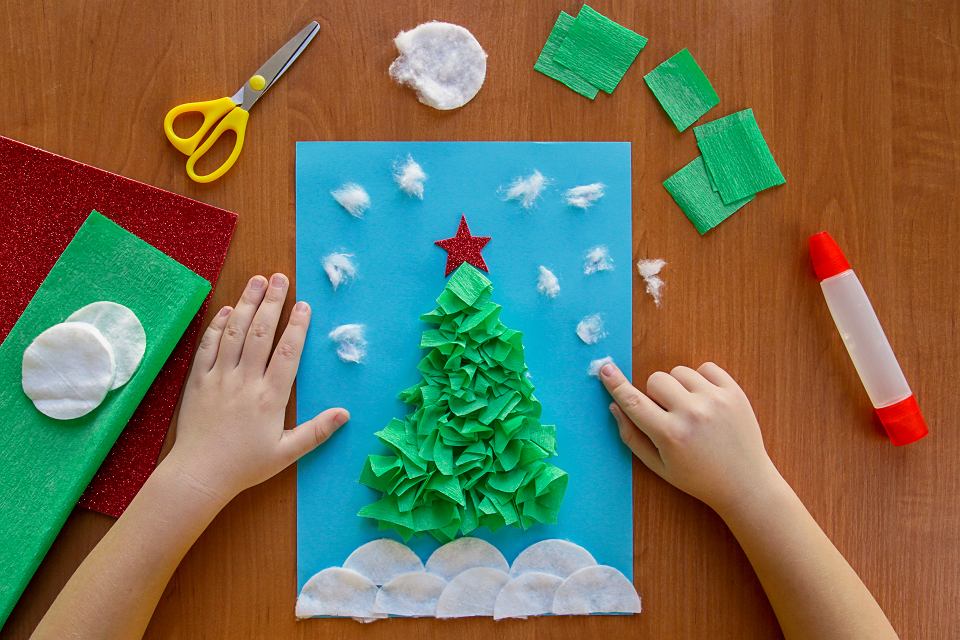 Przykłady zadań wigilijnego rozrusznika intelektualnego:Wymień sześć potraw wigilijnych, które będą na [naszym] stole.Poproś każdego ze współbiesiadników o podanie jednego słowa związanego ze świętami, a następnie ułóż z nich rymowany wierszyk.Ułóż i zaśpiewaj krótką piosenkę, w której pojawią się słowa: renifer, choinka, sanie.Zaproponuj życzenia, które złożyłbyś swojemu ulubionemu aktorowi/aktorce/wokaliście/…W ciągu minuty wymień co najmniej dwadzieścia ozdób bożonarodzeniowych.Przytocz dziesięć rzeczy, które według ciebie budują atmosferę świąt, a następnie uzasadnij wybór.Wymień dziesięć tytułów piosenek świątecznych, nie biorąc pod uwagę kolęd.Opisz pięć rzeczy, bez których nie wyobrażasz sobie świąt Bożego Narodzenia.Przywołaj ulubione zdarzenie z minionych świąt.